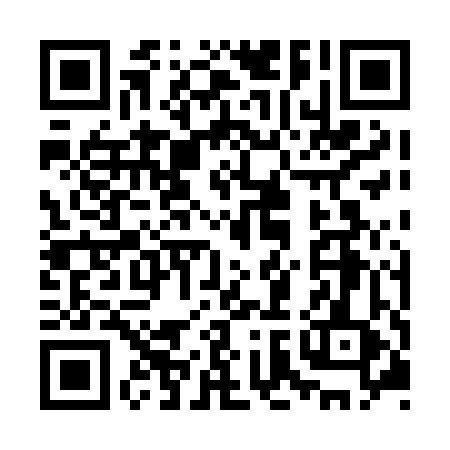 Ramadan times for Harvie Heights, Alberta, CanadaMon 11 Mar 2024 - Wed 10 Apr 2024High Latitude Method: Angle Based RulePrayer Calculation Method: Islamic Society of North AmericaAsar Calculation Method: HanafiPrayer times provided by https://www.salahtimes.comDateDayFajrSuhurSunriseDhuhrAsrIftarMaghribIsha11Mon6:326:328:031:515:467:417:419:1212Tue6:306:308:011:515:477:427:429:1413Wed6:276:277:581:515:487:447:449:1514Thu6:256:257:561:515:507:467:469:1715Fri6:236:237:541:505:517:487:489:1916Sat6:206:207:521:505:537:497:499:2117Sun6:186:187:491:505:547:517:519:2318Mon6:156:157:471:495:557:537:539:2419Tue6:136:137:451:495:577:547:549:2620Wed6:116:117:431:495:587:567:569:2821Thu6:086:087:401:485:597:587:589:3022Fri6:066:067:381:486:007:597:599:3223Sat6:036:037:361:486:028:018:019:3424Sun6:016:017:341:486:038:028:029:3625Mon5:585:587:311:476:048:048:049:3826Tue5:565:567:291:476:068:068:069:4027Wed5:535:537:271:476:078:078:079:4228Thu5:505:507:251:466:088:098:099:4329Fri5:485:487:221:466:098:118:119:4530Sat5:455:457:201:466:118:128:129:4731Sun5:435:437:181:456:128:148:149:491Mon5:405:407:161:456:138:168:169:512Tue5:385:387:131:456:148:178:179:533Wed5:355:357:111:456:158:198:199:564Thu5:325:327:091:446:178:218:219:585Fri5:305:307:071:446:188:228:2210:006Sat5:275:277:041:446:198:248:2410:027Sun5:245:247:021:436:208:268:2610:048Mon5:225:227:001:436:218:278:2710:069Tue5:195:196:581:436:228:298:2910:0810Wed5:165:166:561:436:238:308:3010:10